海外渡航者外来受診申込票 /【初診時問診票】下記にご記入後、メール又はFAX送信ください。後ほど担当者からご連絡させていただきます。海外渡航者外来　TEL: 072-684-7355 ／ FAX:072-684-6278　 e-mail : travel_clinic@ompu.ac.jp■記入を求められている書類のフォーマットがある場合は本票と同時にご提供ください。記入を求められている書類のフォーマット　□有　□無■母子手帳をお持ちの方は、予防接種のページ（見開き4ページ）も可能ならご提供ください。母子手帳　□有　□無■海外渡航に関連するワクチン接種をしたことがありますか？□ はい※　 □ いいえ※はいとお答えの方にお聞きします。ワクチンはいつ頃、何の種類の予防接種をされましたか？接種時期　(　   　 年　 　 月ごろ)種類 　　 (                                                                   )■今回の渡航先・地域・時期を聞かせてください。国名      (例: オーストラリア                    　　                              )地域名    (例: タスマニア島                    　　                                )渡航予定日  (        年  　    月 )　 滞在期間  (例: 1年間　　　　　　　　　　　　)渡航目的　(ビジネス・留学・観光・ボランティア・宗教行事・その他( 　　          ))渡航先にいる親族や友人を訪ねる旅行ですか？ 	□ はい　 　□ いいえ ■滞在期間中に動物と接触する可能性はありますか？　　 	□ はい　 　□ いいえ■ご希望の予防接種の種類はお決まりですか？　 		□ はい※ 　□ いいえ※お決まりの場合は、ご希望のワクチンの種類にチェックを入れください■マラリア・高山病・Jet lag (時差ぼけ) 予防薬の処方をご希望されますか？□ マラリア予防薬　 □ 高山病予防薬　　□Jet lag (時差ぼけ)予防薬■診断書作成のために必要な血液検査、尿検査などの検査希望はありますか？□ はい　　□ いいえ　　□ わからない（診断書内容から担当医に判断して欲しい）お願いとご注意■予防接種は健康保険の適用はされず、全額自己負担での接種になりますので、ご了承ください。■最終的な接種内容・検査内容は担当医と相談の上決定され、希望通りとならないこともあります。---　以下当クリニック記入欄　---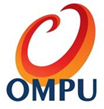 大阪医科薬科大学 健康科学クリニックOsaka Medical and Pharmaceutical University Health Science Clinicふりがなお 名 前　　　　　　　　　　　　　　　　　　　　　　　　　（ 男 ・ 女 ）生年月日西暦　　　　　　年　 　　月　　　日　　　（ 満　　　歳 ）ご 住 所電話番号〒　　　‐         （ご自宅）　　　-　　　　-　　　　　　（携帯）　　-　　　　-□A型肝炎（エイムゲン）□B型肝炎（ヘプタバックス）□麻疹/風疹混合□流行性耳下腺炎（おたふくかぜ）□水痘□狂犬病（ラビピュール）□日本脳炎（ジェービック）□髄膜炎菌（メナクトラ）□破傷風□不活化ポリオ□その他 （　　　　　　　　　　　　　　　　　　　　　　　　　　　　　　　　　　　　）□その他 （　　　　　　　　　　　　　　　　　　　　　　　　　　　　　　　　　　　　）□その他 （　　　　　　　　　　　　　　　　　　　　　　　　　　　　　　　　　　　　）予約日時担当Dr外来受付看護部医局秘書放射線科臨床検査科　／　　　　：Dr